Příloha č. 5 ZD                                                                                                             9012090524ESmlouva o výpůjčceuzavřená dle § 2193 a násl. zákona č. 89/2012 Sb., občanský zákoník, v
platném znění (dále jen „občanský zákoník“)meziPůjčitel:	název Aspironix s.r.o.se sídlem: Hradčanské náměstí 12/60, Praha 1 118 00(přesný název a sídlo dle výpisu z obchodního rejstříku)Zapsaný v: obchodním rejstříku vedeném Městským soudemv Praze, oddíl C, vložka 162086Zastoupený: XXXXIČO: 29040736DIČ: CZ29040736Bankovní spojení: XXXXč.účtu: XXXX(dále jen „půjčitel“)Vypůjčitel:	Nemocnice Nové Město na Moravě, příspěvkováorganizacese sídlem: Žďárská 610, 592 31 Nové Město na Moravě Zapsaná v obchodním rejstříku vedeného Krajským soudem v Brně, oddíl Pr, vložka 1446Zastoupená: XXXXIČO: 00842001DIČ: CZ 00842001Bankovní spojení: XXXXč.účtu: XXXX(dále jen „vypůjčitel“)PreambuleTato smlouva je uzavřena na základě zadávacího řízení k veřejné zakázce na dodávky s názvem „Dílčí dodávky spotřebního materiálu pro hojení ran metodou podtlakové zaplavovací terapie včetně výpůjčky přístrojů pro podtlakovou zaplavovací terapii“ zadávané v rámci dynamického nákupního systému s názvem Dynamický nákupní systém na dodávky zdravotnického spotřebního materiálu s ev. č. veřejné zakázky uvedeným ve Věstníku veřejných zakázek Z2023-015538, u vypůjčitele vedené pod evidenčním číslem DNS/23/01-03, zadávané dle směrnice vypůjčitele č. 2/2023 a Pravidel Rady Kraje Vysočina pro zadávání veřejných zakázek č. 05/21 ze dne 29.6.2021 a v souladu s § 27 a § 31 zákona č. 134/2016 Sb., o zadávání veřejných zakázek, v platném znění (dále jen „zákon“).Půjčitel prohlašuje, že si je vědom skutečnosti, že vypůjčitel má zájem realizovat předmět této smlouvy v souladu se zásadami odpovědného zadávání veřejných zakázek stanovenými v § 6 odst. 4 zákona. Odpovědné zadávání veřejných zakázek kromě důrazu na čistě ekonomické parametry zohledňuje také související dopady zejména v oblasti zaměstnanosti, sociálních a pracovních práv a také životního prostředí.Vypůjčitel proto klade důraz na to, aby půjčitel při své podnikatelské činnosti v maximální možné míře naplňoval požadavky z usnesení vlády České republiky ze dne 24. července 2017 č. 531, o Pravidlech uplatňování odpovědného přístupu při zadávání veřejných zakázek a nákupech státní správy a samosprávy, které zohledňuje sociální resp. širší společenské a zejména také enviromentální aspekty směřující k prospěchu pro společnost a ekonomiku a minimalizaci negativních dopadů na životní prostředí. Aspekty odpovědného zadávání veřejných zakázek jsou zohledněny dále v textu této smlouvy.Čl. I.Předmět výpůjčkyPůjčitel se zavazuje přenechat vypůjčiteli do bezplatného užívání následující předmět výpůjčky - níže specifikované zdravotnické prostředky - 3 ks nových přístrojů pro podtlakovou zaplavovací terapii (dále jen „předmět výpůjčky“):Specifikace a technický popis předmětu výpůjčky jsou uvedeny v přílohách č. 1 a č. 2 této smlouvy.Vypůjčitel je po dobu trvání výpůjčky oprávněn užívat předmět výpůjčky a to bezúplatně.Součástí výpůjčky je doprava předmětu výpůjčky vypůjčiteli včetně instalace, uvedení do provozu, instruktáž obsluhy a provádění bezplatného záručního a event. pozáručního servisu a předepsaných bezpečnostně technických prohlídek (včetně včasného dodání protokolů) po celou dobu trvání výpůjčky.Půjčitel prohlašuje, že předmět výpůjčky splňuje z pohledu kvality všechny příslušné předepsané normy a je v souladu s platnou legislativou pro tuto oblast zejména:- se zákonem č. 375/2022 Sb., o zdravotnických prostředcích a diagnostických zdravotnických prostředcích in vitro, v platném znění (dále jen „zákon č. 375/2022 Sb.) a jeho příslušnými prováděcími předpisy;- zákonem č. 102/2001 Sb., o obecné bezpečnosti výrobků, v platném znění;- zákonem č. 22/1997 Sb., o technických požadavcích na výrobky a o změně a doplnění některých zákonů, v platném znění a- harmonizovanými českými technickými normami a ostatními ČSN vztahujícími se k předmětu výpůjčky.Půjčitel prohlašuje, že předmět výpůjčky je zdravotnickým prostředkem, u kterého výrobce stanoveným způsobem posoudil soulad jeho vlastností s technickými požadavky stanovenými zvláštními právními předpisy s přihlédnutím k určenému účelu použití, a vydal o tom písemné prohlášení o shodě. Kopie prohlášení o shodě byla vypůjčiteli předána při podpisu této smlouvy, což vypůjčitel potvrzuje.Půjčitel prohlašuje, že je výhradním vlastníkem předmětu výpůjčky a je oprávněn jej přenechat vypůjčiteli ve smyslu § 2193 a násl. občanského zákoníku. Půjčitel účetně odepisuje pořizovací hodnotu předmětu výpůjčky.Předmět výpůjčky zůstává ve vlastnictví půjčitele.Čl. II.Místo předání předmětu výpůjčky, kontaktní osobyPůjčitel předá předmět výpůjčky pověřenému pracovišti vypůjčitele do 4 týdnů ode dne nabytí účinnosti této smlouvy dle čl. VIII odst. 2.2. Pověřeným pracovištěm vypůjčitele je chirurgické oddělení.kontaktní osoba za pověřené pracoviště vypůjčitele (vč. tel. čísla):- chirurgické oddělení: XXXXtel. + XXXXemail: XXXX XXXXtel. + XXXXemail: XXXX - technické oddělení: XXXX, tel.: + XXXX;XXXX, tel.: + XXXX;email: XXXX - za půjčitele - osoba odpovědná za instalaci: XXXX Tel. + XXXX, email: XXXX.(jméno a příjmení, tel. a email)- za půjčitele - osoba odpovědná za servis, PBTK: XXXXTel. + XXXXEmail: XXXX(jméno a příjmení, tel. a email)Čl. III.Doba výpůjčky, dodání výpůjčky a ukončení smlouvyVýpůjčka se sjednává na dobu použitelnosti předmětu výpůjčky.Půjčitel je povinen vyzvat vypůjčitele k převzetí výpůjčky nejméně 3 pracovní dny před dodáním předmětu výpůjčky. Kontaktní osobou je pracovník technického oddělení vypůjčitele (viz kontaktní údaje výše).Výpůjčka zaniká, je-li předmět výpůjčky zničen anebo poškozen tak, že se stane nezpůsobilým k použití ke stanovenému účelu a nelze jej obvyklým způsobem opravit; nárok půjčitele na náhradu škody tím není dotčen.Smlouvu lze ukončit písemnou dohodou smluvních stran.Vypůjčitel je kromě důvodů stanovených v občanském zákoníku oprávněn od smlouvy jednostranně odstoupit i v následujících případech:půjčitel je v prodlení s dodávkou předmětu výpůjčky déle než jeden měsíc,půjčitel není schopen dodat předmět smlouvy uvedený v článku I. této smlouvy,předmět výpůjčky vykazuje opakující se vady,předmět výpůjčky vykazuje podstatnou vadu, pro niž nelze předmět výpůjčky užívat a půjčitel takovouto vadu neodstranil do 14 dnů ode dne reklamace,půjčitel nesplní povinnosti uvedenou v čl. IV odst. 8 a 9 této smlouvy.Odstoupení od smlouvy ve shora uvedených případech je účinné 3. kalendářní den následující po dni, ve kterém bylo písemné odstoupení doručeno půjčiteli.Vypůjčitel má právo od této smlouvy odstoupit, a to bez zbytečného odkladu, pokud v důsledku rozhodnutí Ministerstva zdravotnictví ČR nebo příslušných kontrolních orgánů nebude moci předmět výpůjčky používat, protože jeho užívání ohrožuje bezpečnost a zdraví uživatele nebo třetích osob.Půjčitel je oprávněn písemně vypovědět tuto smlouvu:pokud je předmět výpůjčky užíván v rozporu s touto smlouvou anebo s návodem k použití,pokud vypůjčitel nesplní podmínky a povinnosti dle čl. V této smlouvyVýpovědní doba se v obou případech sjednává v trvání 3 měsíců a začíná běžet dnem doručení výpovědi vypůjčiteli. Smlouva zaniká uplynutím výpovědní doby.Vypůjčitel je oprávněn písemně vypovědět tuto smlouvu:pokud půjčitel nesplní podmínky a povinnosti dle č. IV. této smlouvy,i bez uvedení důvodu.Výpovědní doba se v obou případech sjednává v trvání 3 měsíců a začíná běžet dnem doručení výpovědi půjčiteli. Smlouva zaniká uplynutím výpovědní doby.Vypůjčitel je oprávněn vypovědět tuto smlouvu také v případě, že v souvislosti s plněním účelu této smlouvy dojde ke spáchání trestného činu. Výpovědní doba činí 3 dny a začíná běžet dnem následujícím po dni, kdy bylo písemné vyhotovení výpovědi doručeno půjčiteli.Čl. IV.Práva a povinnosti půjčitelePůjčitel se zavazuje:nainstalovat předmět výpůjčky v souladu se zákonem č. 375/2022 v termínu dle čl. II odst. 1 výše;předat vypůjčiteli předmět výpůjčky i s příslušenstvím ve stavu způsobilém k řádnému užívání, provedené vstupní validace přístroje po instalaci a včetně vystavení validačního protokolu;instruovat vypůjčitele o řádném užívání předmětu výpůjčky (obsluha, nastavení, kalibrace, požadavky na pravidelnou údržbu atd.); Vzor Zápisu o provedení instruktáže o zacházení se zdravotnickým prostředkem viz příloha č. 4 této smlouvy;provádět na svoje náklady servis, opravy a bezpečnostně technické prohlídky předmětu výpůjčky v době trvání výpůjčky prostřednictvím pověřené autorizované osoby; dostupnost servisu v pracovní dny v týdnu;v rámci pravidelné servisní prohlídky vždy vystavit a předat validační protokol vypůjčiteli;zápis o zaškolení obsluhy s podpisy školitele a školené obsluhy, vzor zápisu viz příloha č. 4 této smlouvy.Půjčitel se zavazuje, že spolu s předmětem výpůjčky předá vypůjčiteli:uživatelskou dokumentaci a návod k použití v českém jazyce - v tištěné i elektronické podobě;doklady prokazující způsobilost předmětu výpůjčky k použití při poskytování zdravotní péče dle platné legislativy ČR, zejména dle zákona č. 375/2022;Prohlášení o shodě s uvedením zařazení do třídy ZP - v tištěné i elektronické podobě;Půjčitel garantuje, že po dobu trvání výpůjčky bude předmět výpůjčky plně funkční a bude mít vlastnosti odpovídající obsahu technických norem, eventuálně dalších technických požadavků či norem, např. ISO, které má dané zařízení splňovat a které se na dané zařízení vztahují.Půjčitel se zavazuje, že v případě nefunkčnosti předmětu výpůjčky (např. z důvodu neodstranitelné závady) bude takový předmět nahrazen novým zařízením, které bude mít vlastnosti odpovídající obsahu technických norem, eventuálně dalších technických požadavků či norem, např. ISO, které má dané zařízení splňovat a které se na dané zařízení vztahují. V takovém případě jsou smluvní strany povinny uzavřít dodatek k této smlouvě.Půjčitel se zavazuje, že v případě objektivních potřeb vypůjčitele přenechá vypůjčiteli do bezplatného užívání nová zařízení nad rámec minimálních počtů uvedených v čl. I odst. 1 této smlouvy, a to dle objektivních potřeb vypůjčitele. Toto ujednání platí po celou dobu trvání této smlouvy.V případě ukončení výpůjčky bude půjčitelem a kontaktní (příp. jinou pověřenou) osobou vypůjčitele vyhotoven „Protokol o převzetí výpůjčky zpět půjčitelem“ (vzor viz příloha č. 5 této smlouvy), a to ve dvou vyhotoveních, z nichž po jednom vyhotovení obdrží půjčitel i vypůjčitel, kopii protokolu obdrží i pověřené pracoviště vypůjčitele.Půjčitel se zavazuje vypůjčiteli dodávat spotřební materiál potřebný pro řádné užívání předmětu výpůjčky v sortimentu a cenách dle kupní smlouvy, uzavřené s půjčitelem, vztahující se k veřejné zakázce „Dílčí dodávky spotřebního materiálu pro hojení ran metodou podtlakové zaplavovací terapie včetně výpůjčky přístrojů pro podtlakovou zaplavovací terapii“ vedené u zadavatele pod ev. č. DNS/23/01-03, zadávané v Dynamickém nákupním systému vedeném ve Věstníku veřejných zakázek pod ev. č. Z2023-015538 a u zadavatele pod ev. č. DNS/23/01.Půjčitel se zavazuje v rámci plnění této smlouvy nevyužívat v rozsahu vyšším než 10% ceny poddodavatele, který je:fyzickou či právnickou osobou nebo subjektem či orgánem se sídlem v Rusku,právnickou osobou, subjektem nebo orgánem, který je z více než 50 % přímo či nepřímo vlastněn některým ze subjektů uvedených v písmeni a) tohoto odstavce, nebofyzickou nebo právnickou osobou, subjektem nebo orgánem, který jedná jménem nebo na pokyn některého ze subjektů uvedených v písmeni a) nebo b) tohoto odstavce.Půjčitel se zavazuje v rámci plnění této smlouvy nerealizovat ani přímý ani nepřímý nákup či dovoz zboží uvedeného v Nařízení Rady (EU) č. 833/2014 ve znění poslední novely Nařízením Rady (EU) č. 2022/576.Aspekty odpovědného zadávánía) Půjčitel se zavazuje, že při plnění předmětu smlouvy bude dbát o dodržování důstojných pracovních podmínek osob, které se na jejím plnění budou podílet. Půjčitel se proto zavazuje po celou dobu trvání smluvního vztahu založeného smlouvou zajistit dodržování veškerých právních předpisů, zejména pak pracovněprávních (odměňování, pracovní doba, doba odpočinku mezi směnami, placené přesčasy), dále předpisů týkajících se oblasti zaměstnanosti a bezpečnosti a ochrany zdraví při práci, tj. zejména zákona č. 435/2004 Sb., o zaměstnanosti, ve znění pozdějších předpisů, a Zákoníku práce, a to vůči všem osobám, které se na plnění zakázky podílejí (a bez ohledu na to, zda budou činnosti prováděny půjčitelem či jeho poddodavateli). Půjčitel se také zavazuje zajistit, že všechny osoby, které se na plnění předmětu smlouvy podílejí (a bez ohledu na to, zda budou činnosti prováděny půjčitelem či jeho poddodavateli), jsou vedeny v příslušných registrech, jako například v registru pojištěnců ČSSZ, a mají příslušná povolení k pobytu v ČR. Půjčitel je dále povinen zajistit, že všechny osoby, které se na plnění zakázky podílejí (a bez ohledu na to, zda budou činnosti prováděny půjčitelem či jeho poddodavateli) budou proškoleny z problematiky BOZP a že jsou vybaveny osobními ochrannými pracovními prostředky dle účinné legislativy.b) Půjčitel se zavazuje při své činnosti v maximální míře naplňovat požadavky, vyplývající z usnesení vlády České republiky ze dne 24. července 2017 č. 531, o Pravidlech uplatňování odpovědného přístupu při zadávání veřejných zakázek a nákupech státní správy a samosprávy, které zohledňuje sociální resp. širší společenské a zejména také enviromentální aspekty směřující k prospěchu pro společnost a ekonomiku a minimalizaci negativních dopadů na životní prostředí.Půjčitel se zavazuje kdykoliv v průběhu plnění poskytnout vypůjčiteli na základ jeho žádosti doklady a údaje týkající se jeho činnosti ve smyslu naplňování sociálních a enviromentálních aspektů odpovědného zadávání.Čl. V.Práva a povinnosti vypůjčiteleVypůjčitel se zavazuje:poskytnout půjčiteli potřebnou součinnost při uvedení předmětu výpůjčky do provozu a potvrdit protokolárně jeho převzetí;předmět výpůjčky užívat řádně a pouze k účelu, k jakému je výrobcem určen a dodržovat veškeré pokyny výrobce uvedené v návodu k použití předmětu výpůjčky;provádět čištění a údržbu předmětu výpůjčky pouze v souladu s návodem k použití na svůj náklad;předmět výpůjčky chránit před poškozením, zničením a ztrátou;v průběhu doby trvání výpůjčky oznámit bez zbytečného odkladu půjčiteli všechny závady a poruchy předmětu výpůjčky;předložit předmět výpůjčky k provedení pravidelných servisních či jiných kontrol předmětu výpůjčky v souladu s pokyny výrobce, a to na základě žádosti půjčitele nejméně 2 dny předem;nezajišťovat servis a opravy prostřednictvím jiného subjektu, než prostřednictvím půjčitele. Při porušení tohoto ustanovení je povinen náklady na servis či opravy hradit ze svého a odpovídá za případnou škodu, která by tímto na předmětu výpůjčky vznikla;předložit předmět výpůjčky půjčiteli k provedení inventarizace majetku půjčitele;v případě ukončení doby trvání výpůjčky vrátit předmět výpůjčky ve stavu, v jakém jej převzal s přihlédnutím k obvyklému opotřebení;nahradit půjčiteli škodu v případě poškození předmětu výpůjčky, které vzniklo prokazatelně užíváním v rozporu s návodem k použití, nebo v rozporu s instruktáží o použití předmětu výpůjčky, anebo vzniklého jiným zaviněným jednáním, a dále v případě zničení nebo ztráty předmětu výpůjčky.V případě vzniku škody na předmětu výpůjčky z důvodu zanedbání povinností vypůjčitele je tento povinen uhradit vzniklou škodu. Výše náhrady celkové škody, požadovaná půjčitelem, může dosahovat maximálně časové účetní hodnoty předmětu výpůjčky.Za opotřebení předmětu výpůjčky způsobené jeho řádným používáním vypůjčitel neodpovídá.Během sjednané doby výpůjčky není vypůjčitel oprávněn přenechat předmět výpůjčky k užívání třetí osobě. Porušení tohoto zákazu zakládá právo půjčitele žádat vrácení předmětu výpůjčky před skončením stanovené doby zapůjčení.Vypůjčitel je povinen v rámci používání předmětu výpůjčky používat pouze provozních materiálů určených a schválených výrobcem (po vzájemné dohodě obou smluvních stran lze používat i jiné), určit pracovníky zodpovědné za provoz předmětu výpůjčky a umožnit půjčiteli na jeho vyžádání přístup za účelem výkonu servisu a ověření stavu zařízení.Podpisem Zápisu o provedení instruktáže o zacházení se zdravotnickým prostředkem (viz příloha č. 4 smlouvy)vypůjčitel stvrdí, že se seznámil s technickým stavem předmětu výpůjčky a že byl seznámen s požadavky na jeho obsluhu a údržbu.Čl. VI.Provoz a údržba předmětu výpůjčkyPůjčitel poskytuje vypůjčiteli na předmět výpůjčky záruku po dobu min. 24 měsíců od protokolárního předání vypůjčiteli, během níž má vypůjčitel nárok na plné bezplatné servisní zabezpečení ze strany půjčitele.V pozáruční době se půjčitel zavazuje po celou dobu výpůjčky poskytovat vypůjčiteli k předmětu výpůjčky tyto následné služby:* BTK = bezpečnostně technické kontroly na předmětu výpůjčky ve smyslu zákona č. 375/2022 Sb..,Půjčitel prohlašuje, že splňuje z hlediska kvalifikace a věcného vybavení veškeré podmínky pro výkon servisní činnosti pro předmět výpůjčky a je-li tento zdravotnickým prostředkem, pak včetně smyslu zák. č. 375/2022 Sb. Tím je míněno, mimo jiné, že:a) má příslušné certifikace a registrace k odborným činnostem, ke kterým se touto smlouvou zavazuje;b) má dostatečnou kapacitu materiální i odbornou, aby mohl řádně dostát svým závazkům.Půjčitel se zavazuje vypůjčiteli uhradit veškeré škody, které utrpí jako následek skutečnosti, že toto prohlášení se ukáže jako nepravdivé.Pokud nebude moci některý ze závazků plnit sám, je povinen zajistit jeho plnění třetí stranou, oprávněnou k dané činnosti. Půjčitel přejímá na sebe odpovědnost za provedení činností třetí osobou.Čl. VII
MlčenlivostV průběhu plnění předmětu této smlouvy může půjčitel přijít do styku s důvěrnými informacemi týkající se vypůjčitele, jeho zaměstnanců či pacientů• mající povahu osobních údajů identifikovatelných fyzických osob, obchodních údajů, či údajů o jiných právních a faktických vztazích vypůjčitele,• které půjčitel obdržel či obdrží, a to ať již písemně, ústně, v elektronické či jiné formě, a to na jakémkoli nosiči, na němž takováto informace může být nahrána nebo uložena.Za důvěrné informace se nepovažují informace, které jsou či se stanou veřejně přístupnými a mohou být kýmkoli získány bez nutnosti vyvinout větší úsilí za předpokladu, že nejsou získány jako důsledek protiprávního jednání.V případě pochybností sdělí vypůjčitel na žádost půjčitele, zda informaci považuje za důvěrnou. Nepožádal-li půjčitel o toto sdělení, má se v případě pochybností za to, že informace je důvěrná.Půjčitel zajistí zachování mlčenlivosti o veškerých důvěrných informacích a zajistí přenesení povinnosti mlčenlivosti v plném rozsahu této smlouvy na své zaměstnance i jakékoli další osoby v právním či faktickém vztahu ke půjčiteli, které se budou na realizaci předmětu smlouvy podílet. To platí i pro ostatní povinnosti uložené touto smlouvou.Půjčitel se dále zavazuje dodržovat pravidla a zásady zpracování a ochrany osobních údajů identifikovatelných fyzických osob podle zákona č. 110/2019 Sb., o zpracování osobních údajů a Obecného nařízení Evropského parlamentu a rady (EU) č. 2016/679 o ochraně fyzických osob v souvislosti se zpracováním osobních údajů a o volném pohybu těchto údajů a o zrušení směrnice 95/46/ES, zákona č. 372/2011 Sb., zákon o zdravotních službách, zákona č. 373/2011 Sb., o specifických zdravotních službách a vyhlášky č. 98/2012 Sb., o zdravotnické dokumentaci.Půjčitel prohlašuje, že v předmětu dodávky:□ jsou uchovávány osobní údaje a údaje zvláštní kategorie vypůjčitele, jeho zaměstnanců či pacientů, a to následující:O nejsou uchovávány osobní údaje a údaje zvláštní kategorie vypůjčitele, jeho zaměstnanců či pacientů.Ustanovení tohoto článku se vztahují jak na období platnosti této smlouvy, tak na období po jejím ukončení.Čl. VIII.Závěrečná ustanoveníTato smlouva je uzavírána na základě výsledku veřejné zakázky „Dílčí dodávky spotřebního materiálu pro hojení ran metodou podtlakové zaplavovací terapie včetně výpůjčky přístrojů pro podtlakovou zaplavovací terapii“ vedené u zadavatele pod ev. č. DNS/23/01-03, zadávané v Dynamickém nákupním systému vedeném ve Věstníku veřejných zakázek pod ev. č. Z2023-015538 a u zadavatele pod ev. č. DNS/23/01. Kupní smlouva na dodávky spotřebního materiálu pro hojení ran metodou podtlakové zaplavovací terapie je s půjčitelem uzavírána současně s touto smlouvou o výpůjčce.Tato smlouva nabývá platnosti dnem podpisu obou smluvních stran a účinnosti dnem uveřejnění v informačním systému veřejné správy - Registru smluv.Půjčitel výslovně souhlasí se zveřejněním celého textu této smlouvy v informačním systému veřejné správy - Registru smluv.Smluvní strany se dohodly, že zákonnou povinnost dle § 5 odst. 2 zákona č. 340/2015 Sb., o zvláštních podmínkách účinnosti některých smluv, uveřejňování těchto smluv a o registru smluv (zákon o registru smluv) splní vypůjčitel a splnění této povinnosti doloží půjčiteli. Současně berou smluvní strany na vědomí, že v případě nesplnění zákonné povinnosti je smlouva do tří měsíců od jejího podpisu bez dalšího zrušena od samého počátku.Půjčitel prohlašuje, že se před uzavřením smlouvy nedopustil v souvislosti se zadávacím řízením sám nebo prostřednictvím jiné osoby žádného jednání, jež by odporovalo zákonu nebo dobrým mravům nebo by zákon obcházelo, zejména, že nenabízel žádné výhody osobám podílejícím se na zadání veřejné zakázky, na kterou s ním zadavatel uzavřel smlouvu, a že se zejména ve vztahu k ostatním účastníkům nedopustil žádného jednání narušujícího hospodářskou soutěž.Případné změny a doplňky této smlouvy mohou být provedeny pouze písemnými dodatky a po vzájemné dohodě obou smluvních stran. Dodatky k této smlouvě budou číslovány a řazeny chronologicky za sebou. Veškeré dodatky a přílohy se stávají nedílnou součástí této smlouvy.Smluvní strany se zavazují vyvinout maximální úsilí k odstranění vzájemných sporů vzniklých na základě této smlouvy nebo v souvislosti s ní a k jejich vyřešení smírnou cestou, zejména prostřednictvím jednání oprávněných osob, příp. statutárních orgánů či jejích členů. Nedojde-li ke smírnému vyřešení sporů mezi smluvními stranami, smluvní strany se dohodly, že všechny spory, vznikající z této smlouvy a v souvislosti s ní, budou řešeny prostřednictvím věcně příslušných soudů. Smluvní strany se dále dle § 89a zákona č. 99/1963 Sb., občanský soudní řád, v platném znění, dohodly, že k řešení případných sporů mezi smluvními stranami plynoucích z této smlouvy je místně příslušným soudem soud, jehož místní příslušnost se řídí obecným soudem vypůjčitele.Výpůjčka zařízení byla schválena usnesením Rady Kraje Vysočina č. 1983/34/2023/RK.Tato smlouva je vyhotovena ve dvou stejnopisech s platností originálu, z nichž každá ze smluvních stran obdrží jedno vyhotovení.Smluvní strany prohlašují, že projev vůle byl svobodný a vážný a tato smlouva je pro ně srozumitelná ve všech ustanoveních a jejich důsledcích. Smluvní strany se zavazují tuto smlouvu bezvýhradně a přesně dodržovat a na důkaz toho stvrzují tuto smlouvu vlastnoručními podpisy.Nedílnou součástí této smlouvy jsou přílohy:Technická specifikace předmětu plnění - požadavky na výpůjčku přístrojů pro podtlakovou zaplavovací terapiiTechnický popis předmětu výpůjčkyAutorizace od výrobce (případně jiný odpovídající doklad)Zápis o provedení instruktáže o zacházení se zdravotnickým prostředkem (vzor)Protokol o převzetí výpůjčky zpět půjčitelem (vzor)V Novém Městě na Moravě, dne 09.05.2024XXXXTechnická specifikace předmětu plnění - požadavky na výpůjčku přístrojů pro podtlakovou zaplavovací terapii (vyplněná příloha č. 2 ZD)Příloha č. 2Technický popis předmětu výpůjčky(vytvoří půjčitel v souladu se zadávacími podmínkami k předmětné veřejné zakázce)Příloha č. 3Autorizace výrobce nebo jiný adekvátní doklad(vytvoří půjčitel v souladu se zadávacími podmínkami k předmětné veřejné zakázce)ZÁPIS O PROVEDENÍ INSTRUKTÁŽE O ZACHÁZENÍ SEZDRAVOTNICKÝM PROSTŘEDKEM (dále jen „ZP“) - (vzor)Název a typ přístroje (ZP):Termín konání školení:Školitel:Účastníci absolvovali instruktáž ve smyslu ustanovení zákona č. 89/2021 Sb., o zdravotnických prostředcích a o změně zákona č. 378/2007 Sb., o léčivech a o změnách některých souvisejících zákonů (zákon o léčivech), ve znění pozdějších předpisů resp. zákona č. 375/2022 Sb. o zdravotnických prostředcích a o změně zákona č. 634/2004 Sb., o správních poplatcích ve znění pozdějších předpisů a jeho používání v souladu s návodem k použití.Součástí instruktáže bylo:seznámení s používáním ZP, určeným účelem použití a jeho údržboupopis funkce a jednotlivých ovládacích prvků ZPpraktická ukázka použití ZPseznámení s podmínkami bezpečného používání ZP při poskytování zdravotní péče, s příslušnými provozními předpisy a předpisy upravujícími bezpečnost a ochranu zdraví při práciseznámení se zvláštními riziky spojenými s používáním ZPupozornění na nutnost dodržování pokynů výrobce při používání ZPinstrukce, za jakých podmínek lze ZP zapojit ke společnému používání s jinými ZP, příslušenstvím, potřebným programovým vybavením a jinými předměty.Ve výše uvedených bodech byli účastníci proškoleni i ohledně používání příslušenství, programového vybavení a možných kombinací použití s dalšími ZP.Zástupce zdravotnického zařízení prohlašuje, že školení se zúčastnili jeho zaměstnanci (účastníci) jež mají odpovídající vzdělání, znalosti a praktické zkušenosti potřebné pro odborné používání ZP.Školitel prohlašuje, že:má odpovídající vzdělání a znalosti i praktické zkušenosti k provádění instruktáže o zacházení s předmětným ZP a jeho používání.byl o určeném účelu použití ZP a způsobu jeho použití poučen výrobcem či jinou způsobilou osobou a poskytuje dostatečnou záruku odborného provádění instruktáže o správném používání daného zdravotnického prostředku.účastníci tohoto školení jsou schopni používat ZP ve smyslu zákona č. 89/2021 Sb., resp. zákona č. 375/2022 Sb., v platném znění.Účastníci:Č. Zaměstnanec (příjmení, jméno, osobní číslo) Pracoviště	Funkce	Podpis12Nevyplněné řádky proškrtněteŠkolitel (razítko a podpis):	PROTOKOL O PŘEVZETÍ VÝPŮJČKY ZPĚT PŮJČITELEM
(vzor)Smlouva o výpůjčce č.: 	ze	dne	Vypůjčitel:	(název, adresa, IČ)Půjčitel:	(název, adresa, IČ)Zdravotnický prostředek: 	Výrobce:	Výr. č.:	Příslušenství: 	Pracoviště vypůjčitele: 	Stav při převzetí (vrácení):- bez závad  - čistý, dekontaminovaný- závady * 	V Novém Městě na Moravě, dne:	V,dne:,,,oprávněná osoba vypůjčitele jméno, příjmení, podpis, razítkooprávněná osoba půjčitele jméno, příjmení, podpis, razítkorri I • I F	• 1	V 1 V J	I V F	'V 1 1	r O • VITechnická specifikace předmětu plnění - požadavky na výpůjčku
zdravotnických prostředků - přístrojů pro podtlakovou
zaplavovací terapii1. Předmětem plnění veřejné zakázky v rámci toho zadávacího řízení j sou:pravidelné dílčí dodávky spotřebního materiálu pro hojení ran metodou podtlakové zaplavovací terapievýpůjčka nových (nikoliv repasovaných) 3 ks přístrojů pro podtlakovou zaplavovací terapii pro použití na chirurgickém oddělení zadavatele včetně provádění autorizovaného servisního zabezpečení,a to za podmínek, stanovených v obchodních podmínkách, tj. minimálně včetně dopravy do sídla zadavatele, instalace, uvedení do provozu, provedení potřebných zkoušek a instruktáže obsluhy v souladu se zákonem č. 375/2022 Sb., o zdravotnických prostředcích a diagnostických zdravotnických prostředcích in vitro (dále jen „zákon č. 375/2022 Sb.) - min. rozsah 1 pracovního dne.Požadavky na výpůjčku přístrojů pro podtlakovou zaplavovací terapii jsou uvedeny níže v tomto dokumentu; požadavky na spotřební materiál pro hojení ran metodou podtlakové zaplavovací terapie jsou uvedeny v samostatné příloze č. 1 Výzvy k podání nabídek k předmětné veřejné zakázce (dále jen „výzva“).Předmět veřejné zakázky musí splňovat z pohledu kvality všechny příslušné předepsané normy a musí být v souladu s platnou legislativou pro tuto oblast zejména:s Nařízením Evropského parlamentu a rady (EU) 2017/745 o zdravotnických prostředcích, změně směrnice 2001/83/ES, nařízení (ES) č. 178/2002 a nařízení (ES) č. 1223/2009 a o zrušení směrnic Rady 90/385/EHS a 93/42/EHS (dále jen „nařízení MDR“); případně se směrnicí 93/42/EHS o zdravotnických prostředcích (dále jen „směrnice MDD“);se zákonem č. 375/2022 Sb. o zdravotnických prostředcích a diagnostických zdravotnických prostředcích in vitro v platném znění (dále také „zákon č. 375/2022 Sb.“) a případně i s jeho prováděcími vyhláškami v platném znění;- se zákonem č. 102/2001 Sb., o obecné bezpečnosti výrobků, ve znění pozdějších předpisů;- se zákonem č. 22/1997 Sb., o technických požadavcích na výrobky a o změně a doplnění některých zákonů, ve znění pozdějších předpisů (dále jen „zákon č. 22/1997 Sb.“) a jeho příslušnými prováděcími nařízeními vlády a vyhláškami vztahujícími se k problematice zdravotnických prostředků a- s harmonizovanými českými technickými normami a ostatními ČSN vztahujícími se k předmětu smlouvy.Zadavatel neumožňuje nabídnout dodávku demo či repasované zdravotnické technologie.Některé níže uvedené technické nepodkročitelné požadavky na předmět plnění jsou definovány jako absolutní resp. nepodkročitelné. To znamená, že nesplnění některého z nich bude mít za následek vyloučení účastníka z účasti v zadávacím řízení. Proto je účastník povinen v nabídce dostatečně a jednoznačně prokázat, že dané nepodkročitelné požadavky splňuje.Pokud jsou u technických požadavků uvedeny odkazy na normy nebo technické dokumenty, zadavatel v souladu s ust. § 90 odst. 3 zákona umožňuje nabídnout rovnocenné řešení odpovídající platné legislativě pro danou oblast. V případě nabídky rovnocenného řešení zadavatel požaduje, aby dodavatel povinně v rámci nabídky předložil materiál, který bude obsahovat podrobný popis nabízeného rovnocenného řešení ve vztahu k požadavkům daných norem.7.Technickéjpodmmky^aDředmětpněníDodavatel uvede reálnou hodnotu/technický parametr ve vztahu k technickému požadavkuOdkaz na informace a údaje v produktových materiálech (produkt data - originální technické listy, návody k obsluze/uživatelské příručky, originální informační letáky, fotografie atd. - tyto materiály musí být součástí nabídky); v případě neprokázání splnění uváděných technických parametrů nabízeného plnění (ve vztahu k nepodkročitelným technickým požadavkům) v příslušných produktových materiálech je zadavatel oprávněn takový požadavek považovat za neprokázaný tj. nesplněný.8. OSTATNÍ POŽADAVKY K TECHNICKÉ SPECIFIKACIÚčastník zadávacího řízení v nabídce k nabízenému plnění min. předloží:produktové listy s technickou specifikací nabízeného zboží (technické listy, produktová data, fotografie, schémata, katalogová čísla aj.);návody k použití k nabízenému plnění v českém jazycekopie prohlášení o shodě v českém jazyceregistraci osoby k distribuci a servisu zdravotnických prostředků (nabízeného plnění) u Státního ústavu pro kontrolu léčiv (pokud takové registraci nabízené plnění podléhá)autorizaci od výrobce k provádění autorizovaného servisního zabezpečení účastníkem nebo jinou osobou apod..PROHLÁŠENÍ ÚČASTNÍKA ZADÁVACÍHO ŘÍZENÍ:Tímto stvrzujeme pravdivost VŠECH námi uvedených údajů vztahujících se k předmětu plnění veřejné zakázky.V Praze dne 17.4.2024XXXXV.A.C.Ulta™ Therapy System Specifications*Weight: 3.35kg (7.4 lbs with a 500cc empty canister and no solution bag)Dimensions: 217mm x 260mm x 191mm (8.55in x 10.25in X 7.5in)Electrical Data (Power Supply)• Voltage 100 - 240 VAC• Frequency 50Hz - 60Hz• Power 60WIEC Classification V.A.C.Ulta™ Therapy Unit• Continuous Operation• Type BF Applied Part• Class II or internally powered equipment• IPX1Power Supply• Class I Equipment• Ordinary EquipmentBattery Type: Custom Lithium BatteryBattery Life: Approximately 6 hoursBattery Recharge: Approximately 4 hoursEnvironmental ConditionsTransport and Storage Temperature Range -20°C to +60°C (-4°F to 140°F) Operational Temperature Range +10°C to +30°C (50°F to 86°F)Relative Humidity Range l0% to 85% non-condensingBarometric pressure Range 700 hPa to 1060 hPaElectromagnetic InterferenceAlthough this equipment conforms with the intent of the directive 20041108/EC in relation to Electromagnetic Compatibility (EMC), all electrical equipment may produce interference. If interference is suspected, move equipment away from sensitive devices or contact the manufacturer. Portable and mobile RF communications equipment can affect medical electrical equipment. Radios, cell phones and similar devices may affect this equipment and should be kept at least 6.5 feet (2 meters) away from the equipment. Please refer to V.A.C.Ulta™ Product Manual for specific electromagnetic interference guidelines.*Specifications subject to change without noticeGKCIAn Acelity Company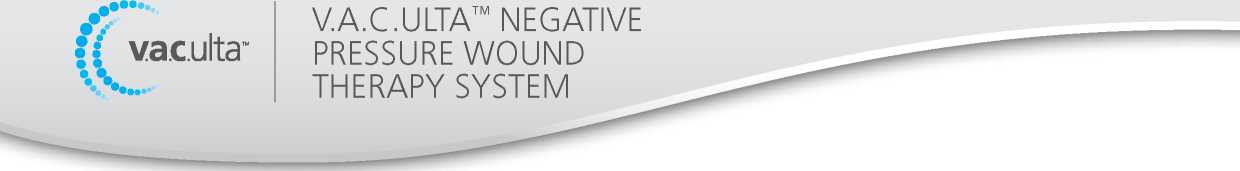 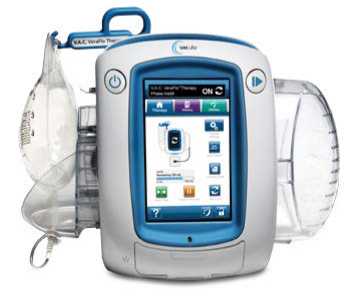 V.A.C.ULTA™ THERAPY SYSTEM ORDERING INFORMATIONWhen using the V.A.C.Ulta™ Unit for traditional V.A.C.® Therapy, you will utilize existing therapy products including, but not limited to:Order Number	DescriptionM8275063/5.S InfoV.A.C.® 500mL Canister with Gel, 5-PackM8275093/5.S InfoV.A.C.® 1000mL Canister, 5-PackM8275052/5.S V.A.C.® GranuFoam™ Dressing (SensaT.R.A.C.™ Pad), 5-Pack, MediumM8275096/5.S V.A.C. GranuFoam Silver™ Dressing (SensaT.R.A.C.™ Pad), 5-Pack, MediumM8275040/5.S V.A.C.® Simplace™ Dressing, 5-Pack, MediumM8275067/5.S V.A.C.® WhiteFoam Dressing (SensaT.R.A.C.™ Pad), 5-Pack, LargeWhen using the V.A.C.Ulta™ Unit for V.A.C. VeraFlo™ Therapy, the following disposables are available:Order Number DescriptionULTDEV01	V.A.C.Ulta™ Therapy UnitULTVFL05LG	V.A.C. VeraFlo™ Dressing, 5-Pack, LargeULTVFL05MD V.A.C. VeraFlo™ Dressing, 5-Pack, Medium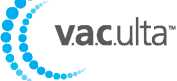 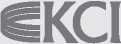 Contact your KCI representative, or visit www.kci-medical.comNOTE: Specific indications, contraindications, warnings, precautions and safety information exist for KCI products and therapies. Please consult a physician and product instructions for use prior to application. This material is intended for healthcare professionals.©2011 KCI Licensing, Inc. All rights reserved. All trademarks designated herein are proprietary to KCI Licensing, Inc., its affiliates and/orAn Acelity Company licensors. DSL#14-0519.EMEA (Rev. 10/14)Telefon: + XXXX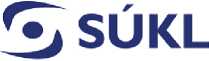 Fax: + XXXXADRESAKettnerova 1940/1Praha-Stodůlky155 00VÝPIS Z REGISTRU ZDRAVOTNICKÝCH PROSTŘEDKŮStátní ústav pro kontrolu léčiv, se sídlem v Praze 10, Šrobárova 48 (dále jen „Ústav“), jako správní orgán příslušný na základě § 5 odst. 1 a § 5 odst. 2 písm. c) ve spojení s § 74 odst. 7 zákona č. 375/2022 Sb., o zdravotnických prostředcích a diagnostických zdravotnických prostředcích in vitro, ve znění pozdějších předpisů (dále jen „zákon o prostředcích“), eviduje v Registru zdravotnických prostředků ke dni 23.05.2023 následující údaje:Seznam činností:výrobce obecných zdravotnických prostředků - sériově vyráběnýcho Zdravotnické prostředky:01132689,	Polohovací pomůcky Viktorie01132718,	Polohovací pomůcky Sláva01132697,	Polohovací pomůcky Sláva podložkadovozce obecných zdravotnických prostředkůdistributor obecných zdravotnických prostředkůo Zdravotnické prostředky:00329113, Fluidní lůžko Sands00329156, Fluidní lůžko Pearls00464462, Horcher BP10000743445,	Pro-Care Auto00743437,	Pro-Care 400743429,	Pro-Care 301037980,	Pro-care Auto G201042122,	Domus 401042130,	Domus 3D01042165,	Domus 2S01042077,	Pro-care 4 G201042106,	Pro-care Turn01043299, Pro-care Optima00241488, Mycí a dezinfekční automat Discher■	00491946, Mycí a dezinfekční automat Discher• osoba provádějící servis obecných zdravotnických prostředkůVýrobce: APEX Medical Corp., No. 9, Min Sheng St., Tu-Cheng, 236 79 New Taipei City, Taiwan Přílohy:Výrobce: SLK Vertriebsgesellschaft mit beschrankter Haftung, Lindenhorster StraRe 38-40, D-44147 Dortmund, NěmeckoPřílohy:Výrobce: Synergie Nederland BV, Sterrekroos 6, 4941VZ Raamsdonksveer, The NetherlandsPřílohy:Výrobce: Horcher GmbH, Philipp-Reis-StraRe 3, 61130 Nidderau, NěmeckoPřílohy:Výrobce: SCALEO Medical, 107 rue Joe Dassin - Parc 2000, 34080 Montpellier, FranciePřílohy:Výrobce: Burmeier GmbH & Co. KG, Pivitsheider StraRe 270, 32791 Lage, NěmeckoPřílohy:Výrobce: Stiegelmeyer GmbH & Co. KG, AckerstraRe 42, 32051 Herford, NěmeckoPřílohy:Výrobce: Timago International Group Spótka z o.o. i Spótka komandytowa, ul. Karpacka 24/12, 43316 Bielsko-Biata, PolskoPřílohy:Výrobce: DISCHER Technik GmbHPřílohy:Výrobce: ALVO Spótka z ograniczonq odpowiedzialnošciq Sp. k.Přílohy:Výrobce: KCI USA, Inc.Přílohy:4/4Pol.NázevVýrobcevýr. číslopořizovací cena v Kč bez DPH1.Přístroj V.A.C. ULTAVeraflo instilační (stacionární, lze použít i bez instilace)XXXXXXXXXXXX2.Přístroj V.A.C. ULTAVeraflo instilační (stacionární, lze použít i bez instilace)XXXXXXXXXXXX3.Přístroj V.A.C. ULTAVeraflo instilační (stacionární, lze použít i bez instilace)XXXXXXXXXXXXDruh službySjednáváSlužbu poskytujeNa náklady/účetBTK, validace*půjčitelpůjčitelpůjčiteleOpravy, servis, dopravnévypůjčitelpůjčitelpůjčiteleNáhradní dílyvypůjčitelpůjčitelpůjčiteleProvozní materiálvypůjčitelpůjčitelvypůjčiteleZdravotnické zařízení:Nemocnice Nové Město na Moravě, příspěvková organizace, Žďárská610, 592 31 Nové Město na Moravě, IČ: 00842001Zadavatel:Nemocnice Nové Město na Moravě, příspěvková organizacesídlo zadavatele:Žďárská 610, 592 31 Nové Město na Moravězastoupený:XXXXIČO:00842001název VZ:Dílčí dodávky spotřebního materiálu pro hojení ran metodou podtlakové zaplavovací terapie včetně výpůjčky přístrojů pro podtlakovou zaplavovací terapiidruh zadávacího řízení:veřejná zakázka na dodávky zadávaná v Dynamickém nákupním systémuev.č. DNS ve VVZ:Z2023-015538ev.č. VZ u zadavatele:DNS/23/01-03II.III.IV.V.VI.VII.Technický požadavekStatusDruh technického parametruANO/NEReálná hodnota /technický parametr nabízenéhoplnění1Kde je prokazováno2Přístroje pro podtlakovou zaplavovací terapiiPřístroje pro podtlakovou zaplavovací terapiiPřístroje pro podtlakovou zaplavovací terapiiPřístroje pro podtlakovou zaplavovací terapiiPřístroje pro podtlakovou zaplavovací terapiiPřístroje pro podtlakovou zaplavovací terapiiPřístroje pro podtlakovou zaplavovací terapii1.3 ks nových nerepasovaných přístrojů pro podtlakovou zaplavovací terapiipožadovánonepodkročitelnýano.295.000,- Kč bez DPHCeníkAspironix2.kompatibilní s dodávaným spotřebním materiálem (viz příloha č. 1 výzvy)požadovánonepodkročitelnýanosplněno.Produktový listULTA 4v1,Uživatelská příručka3.kontinuální nebo přerušovanáaplikace podtlakupožadovánonepodkročitelnýanosplněno.Uživatelská příručka í4.nastavitelný podtlak v rozmezí 80 až 200 mm Hg s možností kontroly jeho hodnotypožadovánonepodkročitelnýano25 až200mmHgUživatelská příručka5. -v zaplavovacím módu možnost nastavení:množství zaplavovací tekutinydélka zaplavení rány (min.)délka odsávání (hod.)požadovánonepodkročitelnýanoFunkce nasakováníkrytíUživatelská příručka í6.zvuková signalizace v případě netěsnosti, plné nádoby, vybité bateriepožadovánonepodkročitelnýanoFunkce alarmUživatelská příručka í7.integrované dobíjecí baterie s minimální dobou provozu 4 hodinypožadovánonepodkročitelnýano6 hod.V.A.C.Ulta™TherapySystemSpecifications8.automatické přepnutí na baterie při odpojení ze sítěpožadovánonepodkročitelnýanosplněno.Uživatelská příručka9.odpojitelný napájecí kabelpožadovánonepodkročitelnýanosplněno.Uživatelská příručka10.možnost uzamčení ovládacích prvků k zamezení změn nepovolanými osobamipožadovánonepodkročitelnýanoFunkce zámek obrazovkyUživatelská příručka11.závěsný systém pro upevnění přístrojů k lůžku nebo k infuznímu stojanupožadovánonepodkročitelnýanosplněnoUživatelská příručkaOstatní požadavkyOstatní požadavkyOstatní požadavkyOstatní požadavkyOstatní požadavkyOstatní požadavkyOstatní požadavky12.bezplatné provádění bezpečnostně technických kontrol po dobu výpůjčky přístrojůpožadovánonepodkročitelnýano - neano.Smlouva o výpůjčce13.bezplatný servis přístrojů po dobu trvání výpůjčkypožadovánonepodkročitelnýano - neano.Smlouva o výpůjčce14.nástup na servis nebo v případě potřeby výměna přístroje za nový do 24 hodin od nahlášenípožadovánonepodkročitelnýano - neano.Smlouva o výpůjčceULTVFL05SMV.A.C. VeraFlo™ Dressing, 5-Pack, SmallULTVCL05MDV.A.C. VeraFlo Cleanse™ Dressing, 5-pack, MediumULTLNK0500V.A.C. VeraLink™ Cassette, 5-Pack - must be ordered when utilizing V.A.C. VeraFlo™ TherapyULTDUO0500V.A.C. VeraT.R.A.C. Duo™ Tubing Set, 5-PackRegistrační číslo051502IČ05457955NázevSORAL & HANZLIK Medical s.r.o.SídloKettnerova 1940, 15500 Praha, Česká republikaKontaktní osobaXXXXTyp přílohyNázev souboruPopisKopie dokladu o školení odborné údržby20161017090102304_APEX- servisTyp přílohyNázev souboruPopisKopie dokladu o školení odborné údržbySKM_4050170110081500_školení_servisTyp přílohyNázev souboruPopisKopie dokladu o školení odborné údržbyproduct_service_and_maintenace_authorisation_2016_v4_signed_BWTyp přílohyNázev souboruPopisKopie dokladu o školení odborné údržbyautorizace servisu produktů 2017 Horcher - CZTyp přílohyNázev souboruPopisKopie dokladu o školení odborné údržbyautorizace výrobce k odborné údržbě - přeloženo - scan originálu 2016Typ přílohyNázev souboruPopisKopie dokladu oservisní autorizace Burmeier - SHM -školení odborné údržbyGTLSTGWFP0008_pr20150055_stico_local_2596_001přeloženáTyp přílohyNázev souboruPopisKopie dokladu o školení odborné údržbyservisní autorizace Stiegelmeyer - SHM -GTLSTGWFP0008_pr20150055_stico_local_2597_001Typ přílohyNázev souboruPopisKopie dokladu o školení odborné údržbyautorizace servisu produktů 2017 Timago - CZTyp přílohyNázev souboruPopisKopie dokladu o školení odborné údržbyService and maintanance authorization 10042019Typ přílohyNázev souboruPopisKopie dokladu o školení odborné údržby2022 - product service and maintenance authorisation - ALVO Medical BW tZ (002)Typ přílohyNázev souboruPopisKopie dokladu o školení odborné údržbyPetruj - Soral - certifikát 3MKopie autorizace od výrobce pro osobu, která doklad o školení odborné údržby vydalaPotvrzení AthloneDalší - specifikujteCE 661656 KCI USA EC Cert (exp 240526)